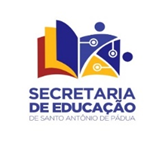 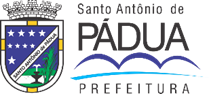 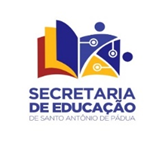 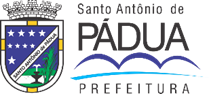 Conteúdo: Família e escolaFAMÍLIA + ESCOLA = PARCERIA ADIVINHA QUEM GANHA COM ESSA SOMA?VOCÊ, ALUNO!Vídeo: https://youtu.be/twg9SCt76UEFamília e escola possuem papéis diferentes na educação dos alunos, porém são papéis complementares, onde ambas devem caminhar juntas para o desenvolvimento e a formação do aluno como cidadão.Que tal convidar sua família para ajudá-lo nestas tarefas?Quando os pais participam ativamente da vida de seus filhos e se engajam, inclusive, no cotidiano escolar da criança, a tendência é que os alunos se dediquem e se esforcem mais, por se sentirem amados e apoiados.1- Leia:Todos os tipos de famíliasEscritora decidiu bisbilhotar as famílias vizinhas pelas janelas e descobriu suas semelhanças e diferenças Grandes, pequenas, unidas e até as que brigam bastante… Famílias são assim. Elas têm algo em comum – o amor! – mas também têm muitas diferenças entre si. Veja, por exemplo, as famílias que são apresentadas neste livro. Todas são únicas: não dá para comparar com a de ninguém.A autora do livro, Ana Claudia Bastos, mora em um prédio. Lá do alto, aprecia o dia- a-dia das famílias vizinhas, fuxicando pelas janelas. E decidiu reunir tudo em uma obra gostosa de ler. Sabe o que ela descobriu bisbilhotando a família dos outros? Leia:Família de todo jeitoTexto de Ana Claudia Bastos Ilustrações de Rita CarelliZit EditoraDisponível em: http://chc.org.br/todos-os-tipos-de-familias/. Acesso em: 29 de maio de2016.Questão 1 – O objetivo do texto é:divulgarinformarcriticarinstruirQuestão 2 – Encontra-se o registro de opinião sobre o livro em:“Escritora decidiu bisbilhotar as famílias vizinhas pelas janelas […]”.“Grandes, pequenas, unidas e até as que brigam bastante […]”.“Lá do alto, aprecia o dia-a-dia das famílias vizinhas, fuxicando pelas janelas.”.“E decidiu reunir tudo em uma obra gostosa de ler.”.Questão 3 – “Sabe o que ela descobriu bisbilhotando a família dos outros? Leia:”. Essa passagem funciona como:uma ordemum conviteum desejouma advertênciaQuestão 4 – “Sabe o que ela descobriu bisbilhotando a família dos outros?”. Assinale o termo que substitui o verbo destacado no contexto acima:abelhudandoapaziguandoignorandonotificando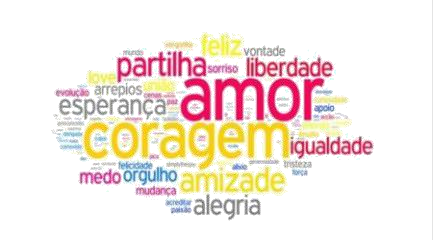 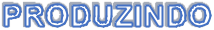 Crie uma nuvem de palavras que definam sua família. Não sabe o que é uma nuvem de palavras? Veja os modelos: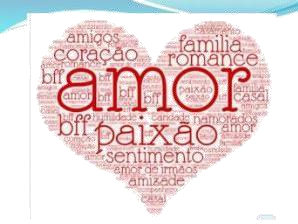 